Temporal comparison and predictors of fish species abundance and richness on undisturbed coral reef patchesElena L. E. Wagner†, Dominique G. Roche†, Sandra A. Binning†*, Sharon Wismer & Redouan BsharyUniversité de Neuchâtel, Institut de Biologie, Émile-Argand 11, 2000 Neuchâtel, Switzerland† Joint first authors*Corresponding author: binningsandra@gmail.comElectronic Supplementary MaterialMain effects and interaction terms included in the full models:Fish abundance:YearPercent live coral cover (PLCC)Patch volume (PV)I(PV2)Depth
Percent caves (PC) Percent holes (PH)Labroides dimidiatus abundance (Ldim)PLCC:DepthPLCC:PCPV:PCD:PCD:LdimPC:PHPH:Ldim Fish species richness:YearPercent live coral cover (PLCC)Patch volume (PV)I(PV2)Depth
Percent caves (PC) Percent holes (PH)Labroides dimidiatus abundance (Ldim)PLCC:D PLCC:PCPV:PCPV:PHPC:LdimPH:LdimSupplementary tablesTable S1. GPS coordinates of the 47 patch reefs examined in this study. Patch = patch ID, Date = date GPS coordinates were recorded. This table is also available in .csv format on the data repository figshare: http://dx.doi.org/10.6084/m9.figshare.1335775Table S2. Mean abundance (± SD; one standard deviation) of coral reef fish species recorded at the 47 patch reefs in 1997 and 2007. Category groups fish species as resident (R), facultative visitor (FV), visitor (V) or undefined (U); see main text for definitions. This table is also available in .csv format on the data repository figshare: http://dx.doi.org/10.6084/m9.figshare.1335775a Indicates that a species could not be identified, but differentiated visually from other species.b Includes more than one species that could neither be identified nor clearly differentiated from other species.Table S3. (This is an extended version of Table 2a) Predictors and interaction terms included in the best models explaining variation in fish abundance among patch reefs (n=47) and years (1997 vs. 2007). The model averaged parameters estimates (), unconditional standard errors (SE), 95% confidence interval (95% CI), and the normalized Akaike weight (wip) for each predictor are shown. Also indicated are the models in which predictors were included. Predictors are ordered by wip; those for which the 95% CI does not overlap zero are indicated in bold. All models include a constant and patch ID was specified as a random factor.	Abbreviations :df: degrees of freedomDepth: depth below the surfaceLdim: L. dimidiatus abundancelogLik: log likelihoodPCa : percent cavesPLCC: percent live coral coverPH: percent holesPV: patch volumePV2: (patch volume)2Year: survey yearTable S4. (This is an extended version of Table 2b) Predictors and interaction terms included in the best models explaining variation in fish species richness among patch reefs (n=47) and years (1997 vs. 2007). The model averaged parameters estimates (), unconditional standard errors (SE), 95% confidence interval (95% CI), and the normalized Akaike weight (wip) for each predictor are shown. Also indicated are the models in which predictors were included. Predictors are in order of importance (wip); those for which the 95% CI does not overlap zero are indicated in bold. All models include a constant and patch ID was specified as a random factor.Supplementary figuresFig. S1 A) The relationship between log fish abundance and percent live coral cover at different levels of the continuous predictor ‘percent caves’ (indicated by the orange vertical bar at the top of each graph with values of percent cave increasing from left to right, bottom to top). Graphs display model predictions obtained with the R package effects (Fox et al. 2014). Predictors are scaled (i.e. a one-unit difference represents a difference of one-standard deviation). The grey area is the 95% confidence interval. Vertical black lines indicate the range of data points used in the model. B) The same relationship displayed for the raw, untransformed data, for each year sampled (1997 and 2007). N.B. Panels in this figure represent different levels of percent live coral cover rather than percent caves.	A)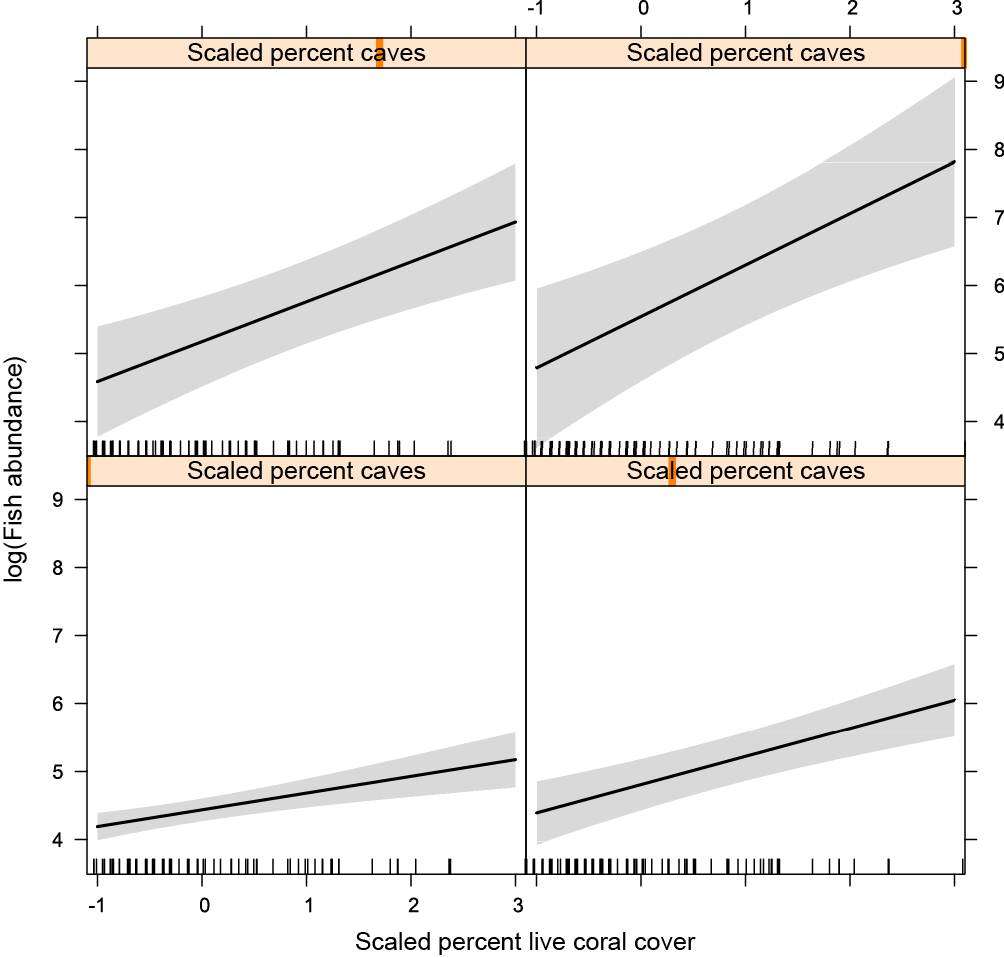 B)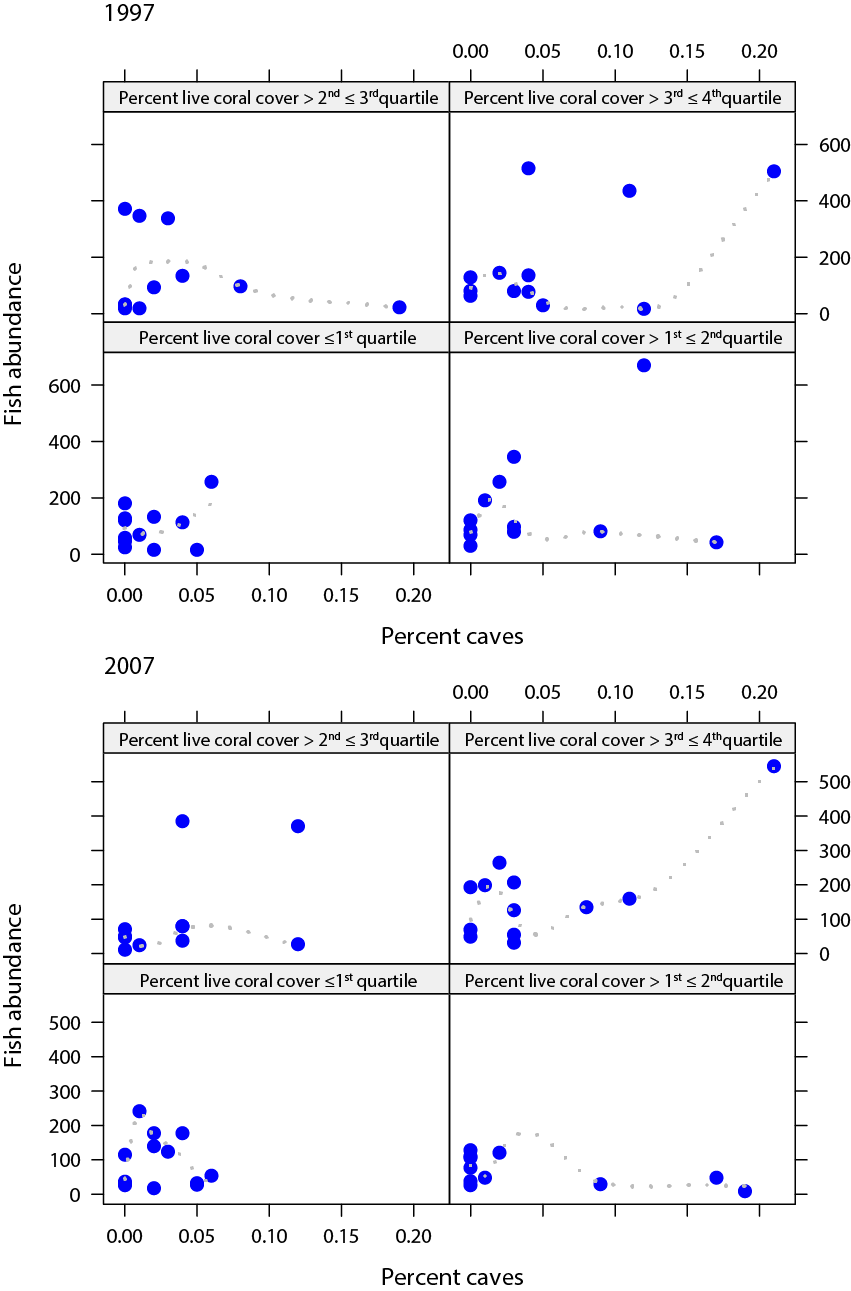 Fig. S2 A) The relationship between patch volume and log fish abundance at difference levels of the continuous predictor ‘percent caves’ (indicated by the orange vertical bar at the top of each graph with values of percent cave increasing from left to right, bottom to top). Graphs display model predictions obtained with the R package effects (Fox et al. 2014). The grey area is the 95% confidence interval. Vertical black lines indicate the range of data points used in the model. B) The same relationship displayed for the raw, untransformed data, for each year sampled (1997 and 2007).  N.B. Panels in this figure represent different levels of patch volume rather than percent caves.A)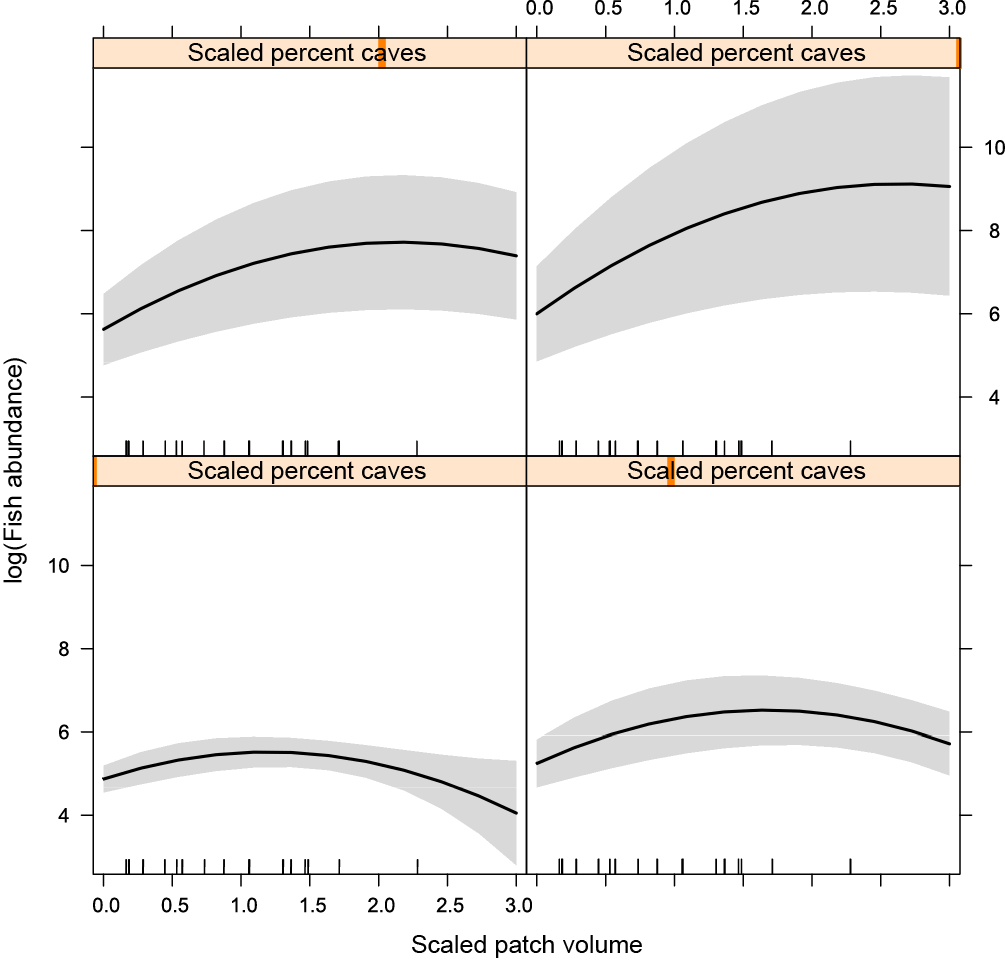 B)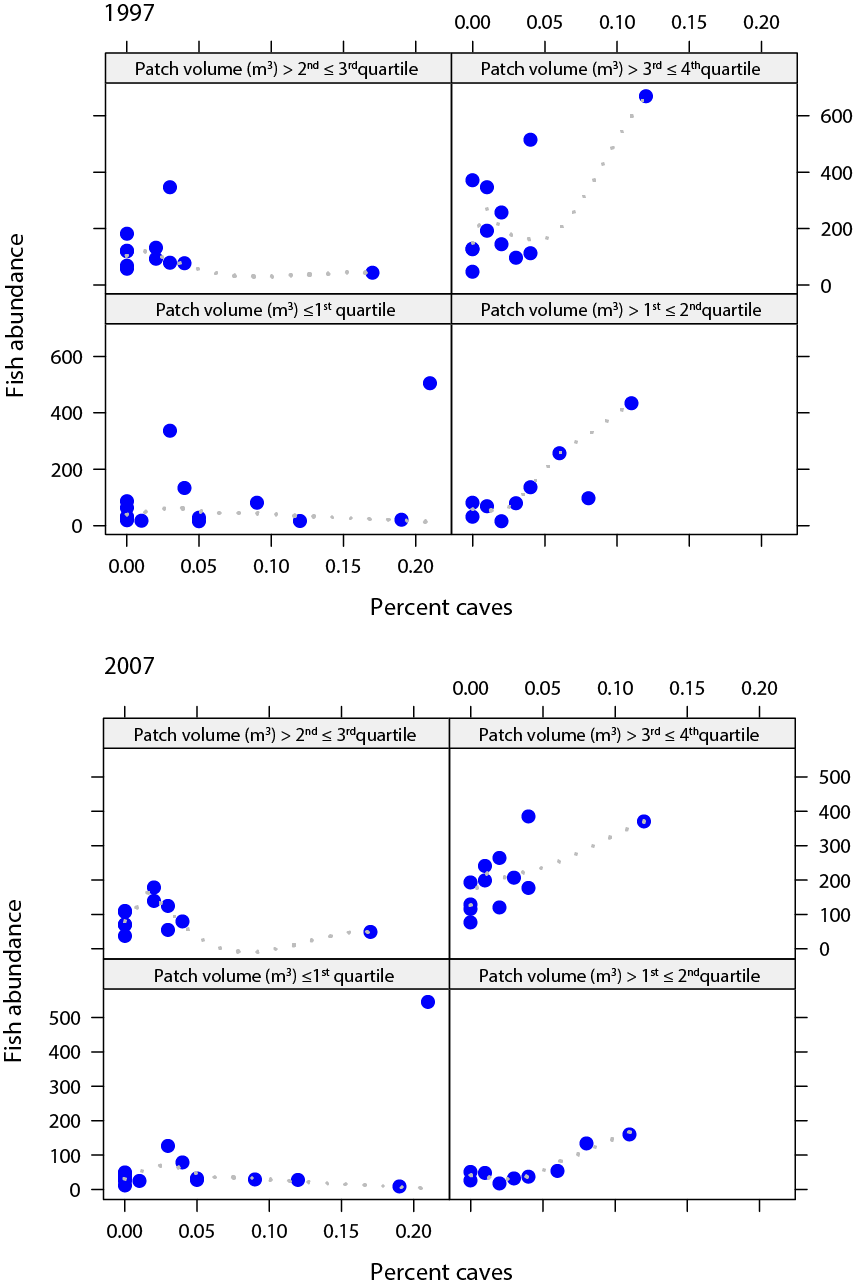 Fig. S3 A) The relationship between fish species richness and abundance of the cleaner fish Labroides dimidiatus. The predictor L. dimidiatus abundance is scaled (i.e. a one-unit difference represents a difference of one-standard deviation). The graph displays model predictions obtained with the R package effects (Fox et al. 2014). The grey area is the 95% confidence interval. Vertical black lines indicate the range of data points used in the model.  B) The same relationship displayed for the raw data, for each year sampled (1997 and 2007).A)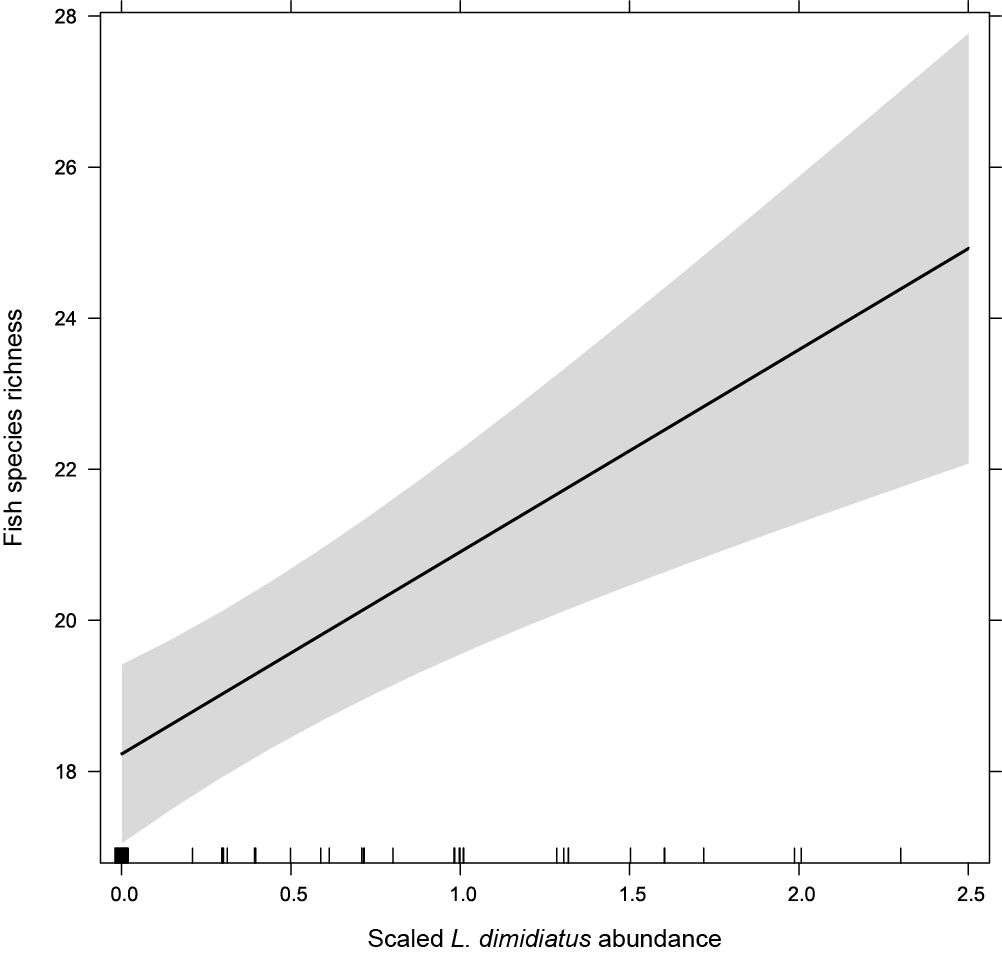 B)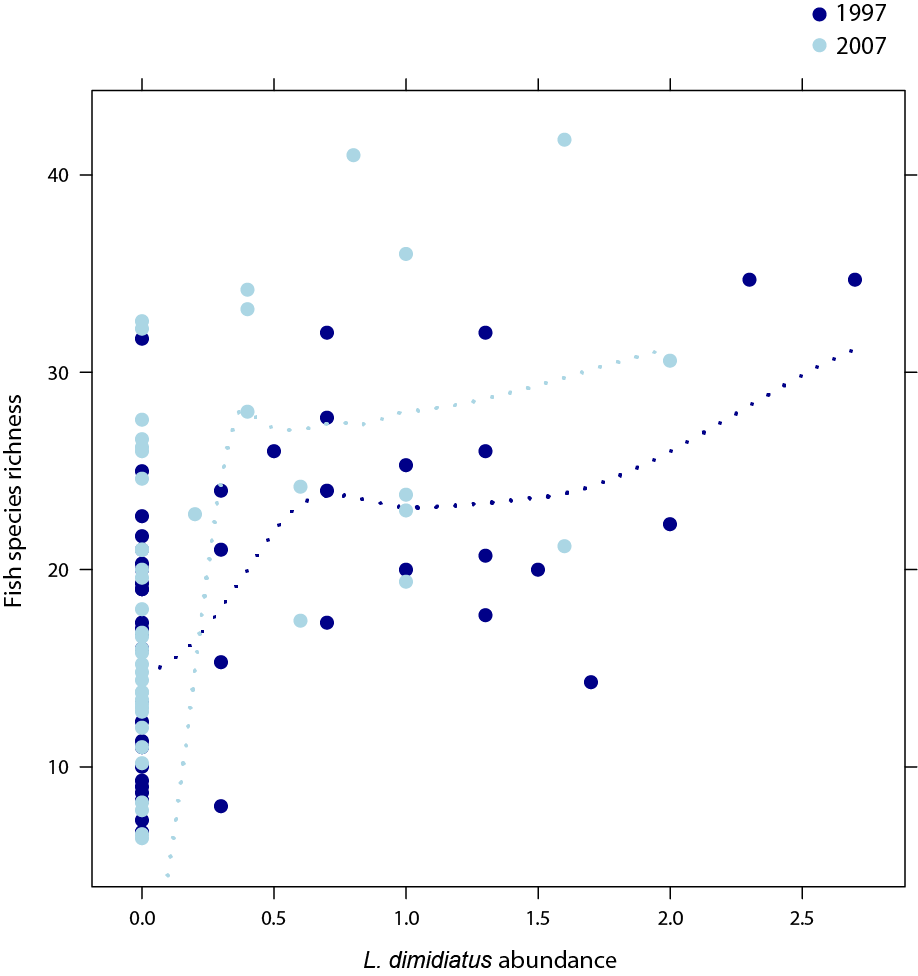 Fig. S4 A) The relationship between patch volume and fish species richness at difference levels of the continuous predictor ‘percent caves’ (indicated by the orange vertical bar at the top of each graph with values of percent cave increasing from left to right, bottom to top). Graphs display model predictions obtained with the R package effects (Fox et al. 2014). Predictors are scaled (i.e. a one-unit difference represents a difference of one-standard deviation). The grey area is the 95% confidence interval. Vertical black lines indicate the range of data points used in the model. B) The same relationship displayed for the raw data, for each year sampled (1997 and 2007). N.B. Panels in this figure represent different levels of patch volume rather than percent caves.A)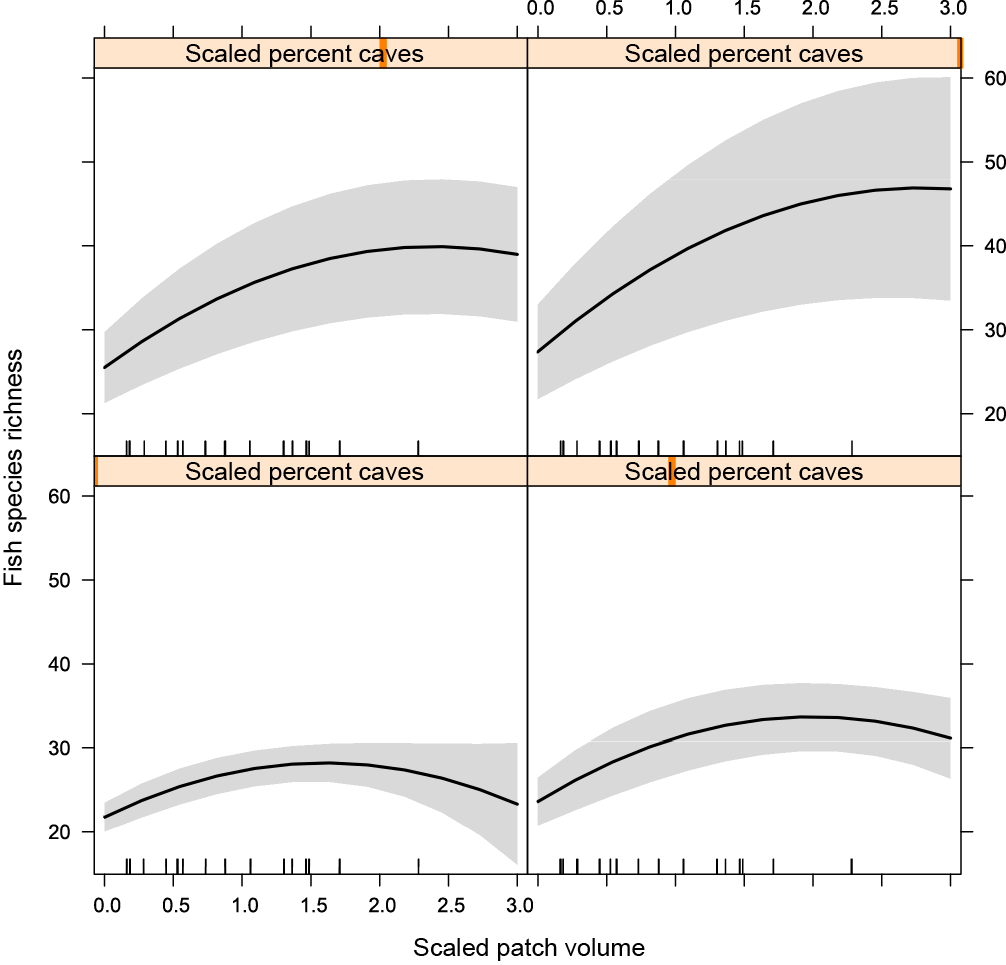 B)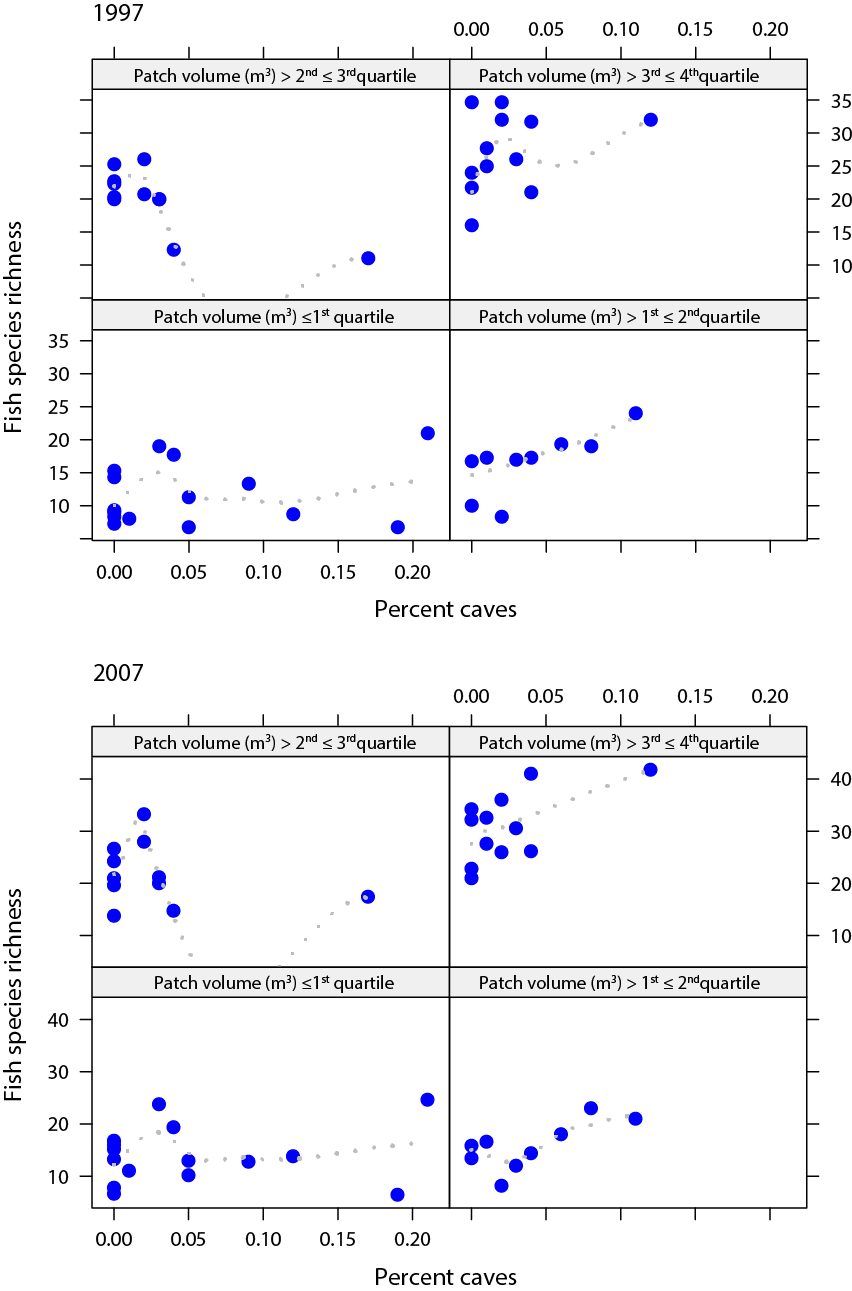 Fig. S5 A) The relationship between patch volume and fish species richness at difference levels of the continuous predictor ‘percent holes’ (indicated by the orange vertical bar at the top of each graph with values of percent holes increasing from left to right, bottom to top). Graphs display model predictions obtained with the R package effects (Fox et al. 2014). Predictors are scaled (i.e. a one-unit difference represents a difference of one-standard deviation). The grey area is the 95% confidence interval. Vertical black lines indicate the range of data points used in the model. B) The same relationship displayed for the raw data, for each year sampled (1997 and 2007).A)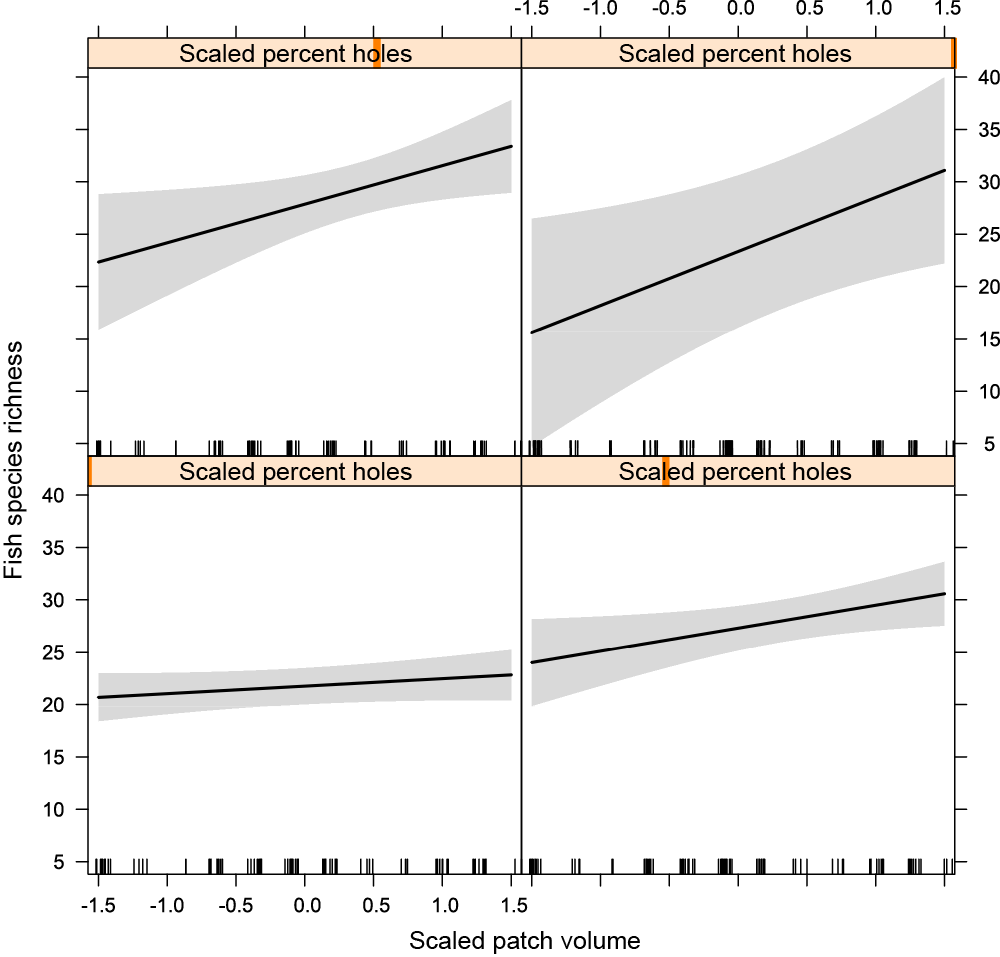 B)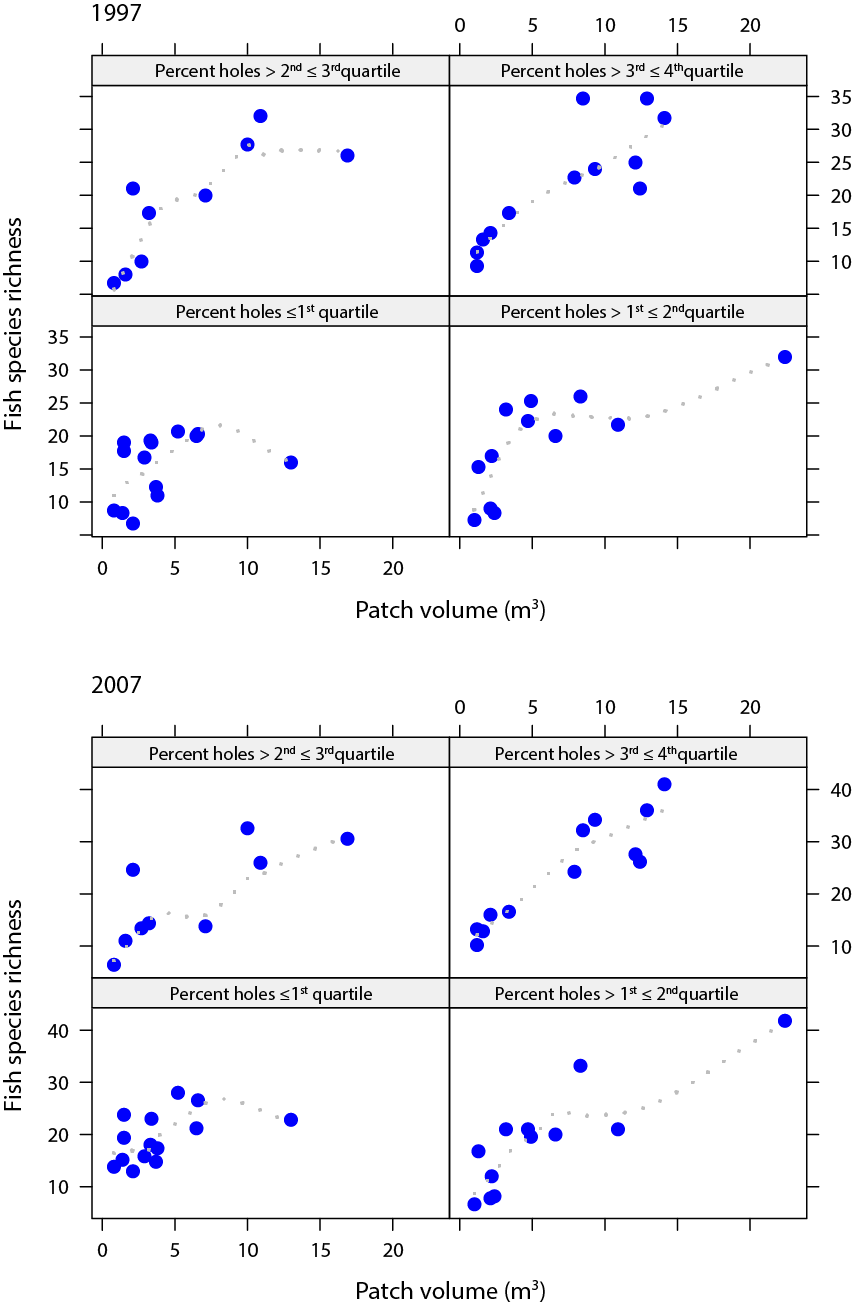 Fig. S6 A) The relationship between percent live coral cover and fish species richness at difference levels of the continuous predictor ‘depth’ (indicated by the orange vertical bar at the top of each graph with values of depth increasing from left to right, bottom to top. Graphs display model predictions obtained with the R package effects (Fox et al. 2014). Predictors are scaled (i.e. a one-unit difference represents a difference of one-standard deviation). The grey area is the 95% confidence interval. Vertical black lines indicate the range of data points used in the model. B) The same relationship displayed for the raw data, for each year sampled (1997 and 2007). A)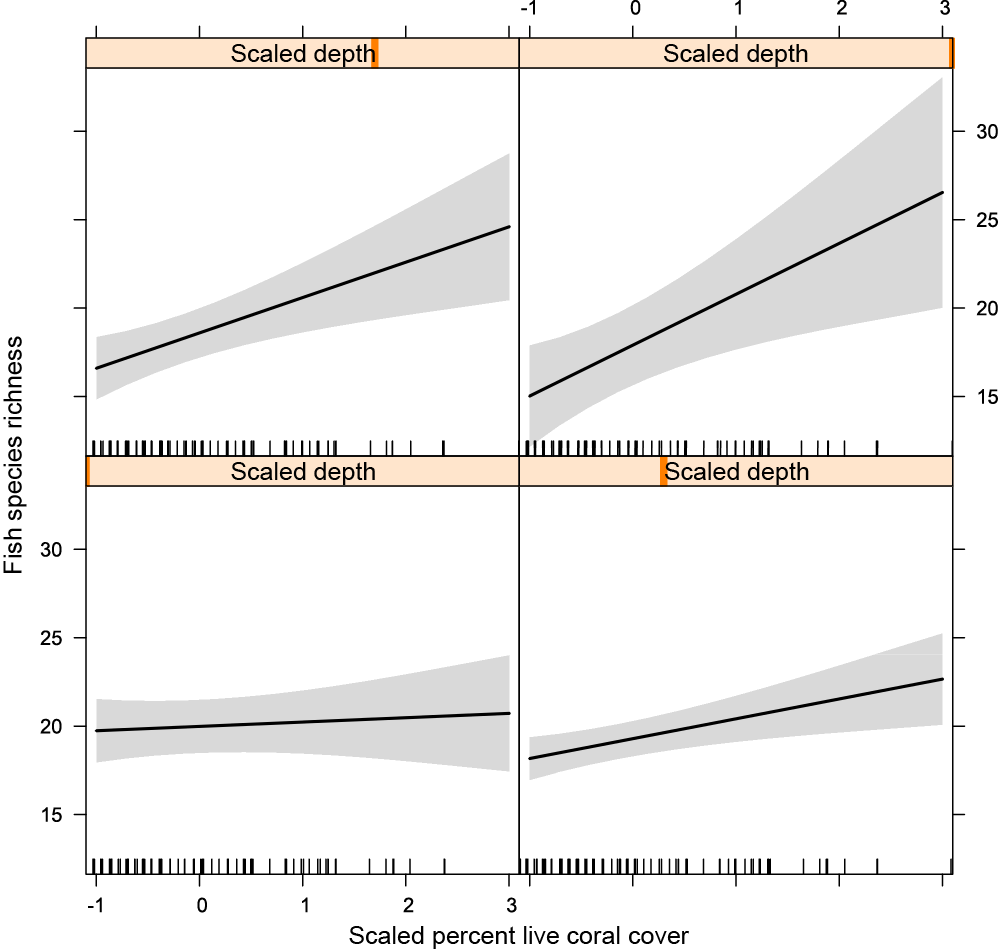 B)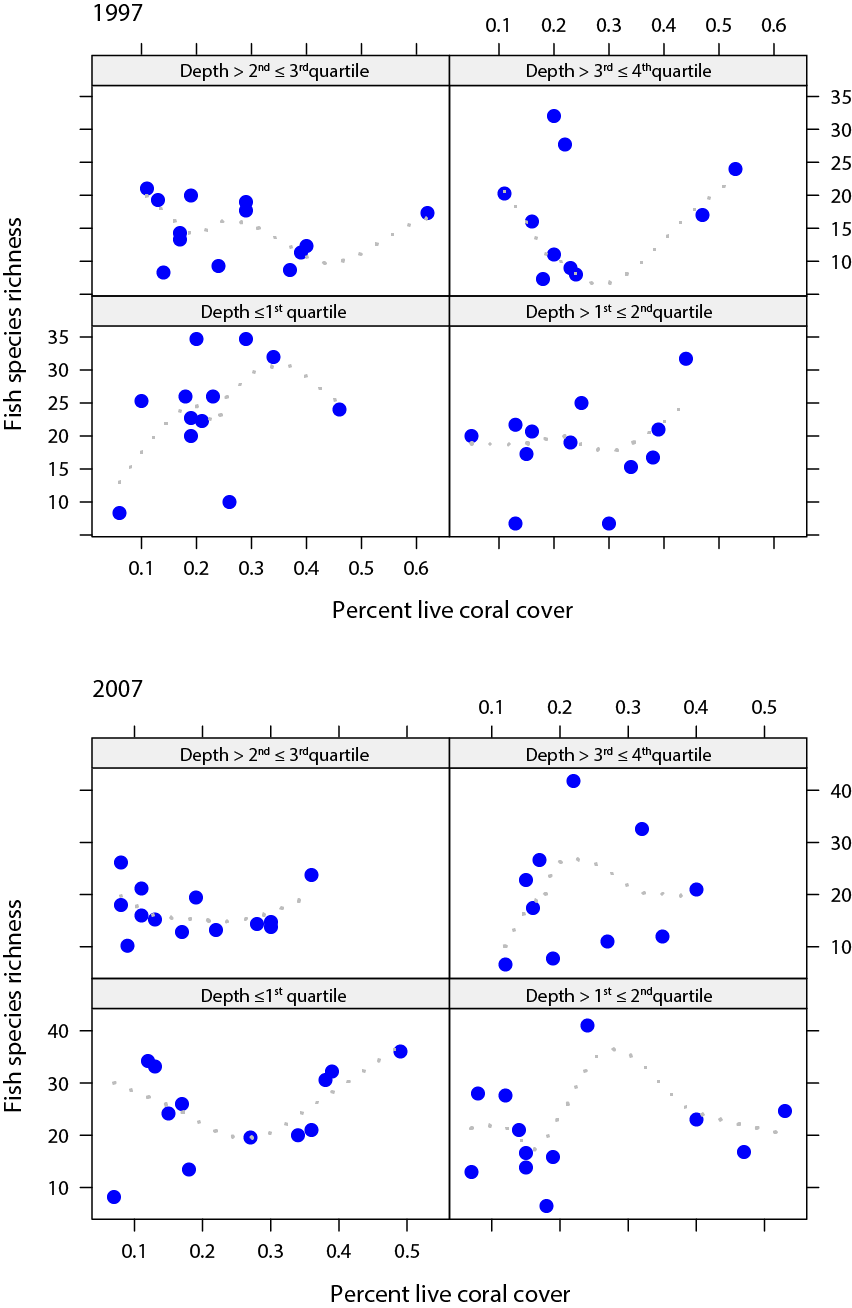 PatchDateGPS CoordinatesLatitudeLongitude121/10/2007N27 47.538 E34 12.94327.792334.21571667221/10/2007N27 47.528 E34 12.94727.7921333334.21578333321/10/2007N27 47.526 E34 12.96127.792134.21601667421/10/2007N27 47.521 E34 12.95627.7920166734.21593333521/10/2007N27 47.513 E34 12.96427.7918833334.21606667621/10/2007N27 47.504 E34 12.97627.7917333334.21626667721/10/2007N27 47.496 E34 12.98427.791634.2164821/10/2007N27 47.491 E34 12.98127.7915166734.21635921/10/2007N27 47.489 E34 12.97827.7914833334.21631021/10/2007N27 47.488 E34 12.98727.7914666734.216451121/10/2007N27 47.481 E34 12.98927.7913534.216483331321/10/2007N27 47.457 E34 12.98427.7909534.21641421/10/2007N27 47.461 E34 12.99027.7910166734.21651521/10/2007N27 47.463 E34 12.99527.7910534.216583331621/10/2007N27 47.461 E34 12.99627.7910166734.21661721/10/2007N27 47.458 E34 12.99927.7909666734.216651921/10/2007N27 47.447 E34 13.00427.7907833334.216733332021/10/2007N27 47.442 E34 13.00027.790734.216666672121/10/2007N27 47.431 E34 12.99827.7905166734.216633332221/10/2007N27 47.429 E34 12.99927.7904833334.216652321/10/2007N27 47.424 E34 13.00327.790434.216716672421/10/2007N27 47.417 E34 13.00427.7902833334.216733332521/10/2007N27 47.419 E34 13.01727.7903166734.216952621/10/2007N27 47.417 E34 13.02827.7902833334.217133332722/10/2007N27 47.405 E34 13.03327.7900833334.217216672822/10/2007N27 47.395 E34 13.03027.7899166734.217166672922/10/2007N27 47.382 E34 13.04027.789734.217333333022/10/2007N27 47.383 E34 13.06327.7897166734.217716673122/10/2007N27 47.372 E34 13.06627.7895333334.217766673222/10/2007N27 47.360 E34 13.06527.7893333334.217753322/10/2007N27 47.358 E34 13.08127.789334.218016673422/10/2007N27 47.365 E34 13.06327.7894166734.217716673522/10/2007N27 47.351 E34 13.08227.7891833334.218033333622/10/2007N27 47.375 E34 13.04727.7895833334.217453721/10/2007N27 47.452 E34 13.01027.7908666734.216833333821/10/2007N27 47.444 E34 13.01727.7907333334.216953921/10/2007N27 47.515 E34 12.97427.7919166734.2162333325121/10/2007N27 47.424 E34 13.01927.790434.2169833326121/10/2007N27 47.413 E34 13.02827.7902166734.2171333327122/10/2007N27 47.406 E34 13.02827.790134.2171333328122/10/2007N27 47.388 E34 13.03127.789834.2171833331122/10/2007N27 47.370 E34 13.07627.789534.2179333332122/10/2007N27 47.360 E34 13.06727.7893333334.2177833334122/10/2007N27 47.368 E34 13.09627.7894666734.2182666735222/10/2007N27 47.345 E34 13.07827.7890833334.2179666737121/10/2007N27 47.464 E34 13.00227.7910666734.2167FamilyCommon family nameSpecies nameAbundance 1997(mean ± SD)Abundance 2007(mean ± SD)CategoryAcanthuridaeSurgeonfishAcanthurus nigrofuscus65 ± 1.0099.2 ± 15.07RCtenochaetus striatus16.67 ± 1.5349.4 ± 5.94RNaso literatus0.33 ± 0.580.6 ± 0.89VZebrasoma veliferum12.33 ± 4.9314.6 ± 6.58RZebrasoma xanthurum/2.6 ± 0.55RApogonidaeCardinalfishApogon cyanosoma127 ± 21.17442.4 ± 120.43RApogon exostigma/149.4 ± 88.04RApogon fraenatus148.33 ± 69.210.4 ± 0.89RApogon kallopterus/31.6 ± 5.13RApogon nigrofasciatus/25 ± 9.35RCheilodipterus lineatus/30.4 ± 6.69RCheilodipterus quinquelineatus77.67 ± 18.5644.6 ± 9.45R"Unidentified Cardinalfish a"a0.33 ± 0.580.2 ± 0.45R"Unidentified Cardinalfish b" a1 ± 1.00/R"Unidentified Cardinalfish c" a16.33 ± 6.66/R"Unidentified Cardinalfish d" a0.67 ± 0.58/RBalistidaeTriggerfishBalistapus undulatus4 ± 1.004.2 ± 1.79FVOdonus niger2.67 ± 2.521.2 ± 1.30VPseudobalistes fuscus/0.2 ± 0.45VRhinecanthus assasi1.67 ± 1.534.8 ± 3.11VSufflamen albicaudatus12.33 ± 2.5216.4 ± 2.51RBlennidaeBlennyAspidontus taeniatus0.33 ± 0.58/RPlagiotremus rhinorhynchos1.67 ± 1.530.2 ± 0.45RPlagiotremus tapeinosoma16.67 ± 5.697.6 ± 3.78RCaesionidaeFusilierCaesio lunaris0.33 ± 0.584.6 ± 8.65VCaesio suenicus2 ± 3.463.8 ± 8.50VPterocaesio chrysozoma/10.4 ± 12.44VMix of fusiliersb/5.8 ± 10.23VChaetodontidaeButterflyfishChaetodon auriga10 ± 4.006.6 ± 2.51FVChaetodon austriacus17.33 ± 0.5816.4 ± 8.91FVChaetodon fasciatus9.67 ± 1.5310.8 ± 3.27FVChaetodon melannotus2.67 ± 3.062 ± 1.22FVChaetodon paucifasciatus24 ± 4.0034.4 ± 7.40FVChaetodon semilarvatus/2 ± 0.00RHeniochus intermedius20.67 ± 1.1515.2 ± 0.84RMegaprotodon trifasialis/0.6 ± 0.55FVCirrhitidaeHawkfishCirrhitichtys oxycephalus/1.8 ± 0.45UParacirrhites forsteri5.33 ± 1.5314 ± 2.12FVDiodontidaePorcupinefishDiodon hystrix0.33 ± 0.580.4 ± 0.55VGobiidaeGobyPtereleotris microlepis/1.6 ± 2.61RGrammistidaeSoapfishGrammistes sexlineatus/0.8 ± 0.45RHolocentridaeSquirrelfish and soldierfishAdioryx diadema29.67 ± 2.52163 ± 28.27RFlammeo sammara0.67 ± 0.581.2 ± 0.84RMyripristis murdjan39.33 ± 2.5256.4 ± 6.80RSargocentron caudimaculatum15.67 ± 0.5822 ± 1.87RLabridaeWrasseAnampses meleagrides/1.4 ± 0.55FVAnampses twistii/0.4 ± 0.55VBodianus anthioides2 ± 2.655 ± 1.58FVCheilinus abudjubbe/1.2 ± 1.30VCheilinus diagrammus/1.4 ± 1.95VCheilinus lunatus/0.8 ± 0.84VCheilinus mentalis/0.2 ± 0.45VCheilio normis/0.2 ± 0.45VCoris aygula0.67 ± 0.583.4 ± 0.89VCoris caudimacula/0.6 ± 0.55VCoris variegata/1.8 ± 0.84VGomphosus caeruleus23 ± 6.0827.4 ± 7.09VHalichoeres hortulanus/0.6 ± 0.89FVHalichoeres scaplularis117 ± 6.560.8 ± 1.10RLabroides dimidiatus21.33 ± 3.2115 ± 3.46RPseudocheilinus hexataenia157.67 ± 27.9378.2 ± 10.71RStethojulis albovittata/2 ± 1.73UThalassoma lunare17.33 ± 4.935.2 ± 0.84FVThalassoma rueppellii39.67 ± 10.69123.6 ± 17.21V"Undetermined Labridae"a0.33 ± 0.58/U"Labridae"b2.67 ± 0.580.4 ± 0.55ULethrinidaeEmperorLethrinus xanthochilus/0.2 ± 0.45VMonotaxis grandoculis1.67 ± 1.1510.2 ± 15.16FV“Undetermined Emperor”a/3.4 ± 2.30VMonacanthidaeFilefishCantherhines pardalis/4.8 ± 2.17VMullidaeGoatfishParupeneus forsskali17.33 ± 11.9321 ± 13.19VParupeneus macronema1 ± 1.7310 ± 4.85VMulloides flavolineatus/6.4 ± 4.88VNemipteridaeSpinecheekScolopsis ghanam4 ± 6.085.4 ± 1.67VOstraciidaeTrunkfishOstracion cyanurus2.33 ± 1.153.4 ± 2.30VPempheridaeSweeperPempheris schwenkii/2 ± 3.39RPomacanthidaeAngelfishCentropyge multispinis26.33 ± 3.2134.6 ± 3.78RPygoplites diacanthus1 ± 1.002.6 ± 1.82FVPomacentridaeDamselfishAbudefduf saxatilis/14 ± 10.93VAmblyglyphidodon flavilatus/0.2 ± 0.45FVAmblyglyphidodon leucogaster75 ± 19.08214 ± 29.94RAmphiprion bicinctus8.33 ± 1.5313.4 ± 2.07RChromis dimidiata429.33 ± 51.05670.4 ± 105.03RChromis ternatensis574.67 ± 53.26223.8 ± 53.71RChromis viridis2024.33 ± 125.17684.6 ± 168.97RChromis weberi86.33 ± 14.5778.8 ± 46.86RChrysiptera unimaculata0.67 ± 0.58/RDascyllus aruanus35.33 ± 9.5015 ± 1.41RDascyllus marginatus79 ± 11.79103.2 ± 7.46RDascyllus trimaculatus52.67 ± 15.3180.4 ± 7.89RNeopomacentrus miryae37.67 ± 5.51141.2 ± 28.37RParaglyphidodon melas1.67 ± 1.15/RPlectroglyphidon lacrymatus9 ± 2.6513.8 ± 2.59RPomacentrus sulfureus2 ± 0.002 ± 0.71RPomacentrus trichourus228.67 ± 10.41252.6 ± 17.11RPomacentrus trilineatus3.33 ± 0.580.4 ± 0.55RStegaster nigricans/0.2 ± 0.45RPriacanthidaeBigeyePriacanthus hamrur1 ± 1.73/RPseudochromidaeDottybackPseudochromis fridmani196.33 ± 42.25132.8 ± 13.97RPseudochromis olivaceus46.67 ± 8.5050 ± 4.95RPseudochromis springeri18 ± 1.7332.4 ± 4.56RScaridaeParrotfishCalotomus viridescens/6.6 ± 2.07VClorurus gibbus/0.2 ± 0.45VHipposcarus harid2.33 ± 2.0810.2 ± 3.96VScarus ferrugineus/3.6 ± 1.95VScarus frenatus/0.8 ± 1.30VScarus niger/1.2 ± 1.10VScarus sordidus2 ± 2.0042.8 ± 7.79V“Scaridae”b19.33 ± 7.231 ± 1.22VScorpaenidaeScorpionfishPterois radiata/4 ± 2.00FVPterois volitans12 ± 2.008.4 ± 0.89FVSebastes cyanostigma/1.6 ± 1.52FVSerranidaeGroupers and AnthiasesAetaloperca rogaa1 ± 0.00/RAnthias squamipinnis1524 ± 53.67974.4 ± 115.34RAnthias taenatus0.67 ± 1.151.2 ± 1.64UCephalopholis argus/0.4 ± 0.55FVCephalopholis hemistiktos40.33 ± 2.3138.2 ± 3.96RCephalopholis miniata13.67 ± 2.3110.4 ± 2.61REpinephelus fasciatus8.33 ± 3.216.2 ± 1.79FVSiganidaeRabbitfishSiganus luridus/16.8 ± 4.76FVSiganus rivulatus/2.8 ± 1.30VOstracion cubicus/0.2 ± 0.45VTetraodontidaePufferfishCanthigaster coronata0.33 ± 0.580.4 ± 0.55UCanthigaster pygmaea/0.2 ± 0.45UArothron diadematus1.33 ± 1.531.2 ± 1.64VUnidentified juveniles"Juveniles"b250 ± 45.8325.4 ± 43.14UUnidentified adults"Unidentified a"a0.33 ± 0.58/R"Unidentified b" a4.67 ± 6.35/U"Unidentified c" a0.33 ± 0.58/U"Unidentified Species"b1 ± 1.000.8 ± 0.45UPredictorModel RankModel RankModel RankModel RankModel RankModel RankModel RankModel RankModel RankModel RankModel RankModel RankModel RankModel RankModel RankModel Rank12345678910111213141516InterceptxxxxxxxxxxxxxxxxPCaxxxxxxxxxxxxxxxxPLCCxxxxxxxxxxxxxxxxPVxxxxxxxxxxxxxxxxPV2xxxxxxxxxxxxxxxxPCa:PLCCxxxxxxxxxxxxxxxxPCa:PVxxxxxxxxxxxxxxxxLdimxxxxxxxxxxxYearxxxxxxxxPHxxxxxxxxDepthxxxxPH:LdimxxxPCa:PHxxxdf1110109121111121111121313121310logLik-75.77-77.14-77.15-79.28-75.72-77.05-77.08-75.77-77.09-77.14-75.87-74.81-75.22-76.57-75.24-79.20AICc176.8176.9176.9178.7179.3179.3179.4179.4179.4179.5179.6180.2181181181181Delta AICc00.160.171.932.532.562.612.632.642.732.823.44.214.224.274.28wim0.1680.1550.1540.0640.0470.0470.0450.0450.0450.0430.0410.0310.020.020.020.02Predictor     Model Rank     Model Rank     Model Rank     Model Rank     Model Rank     Model Rank1718BSE95% CIwipInterceptxx4.850.154.56 to 5.151.00PCaxx0.350.120.12 to 0.581.00PLCCxx0.230.060.11 to 0.361.00PVxx1.050.140.78 to 1.321.00PV2xx-0.420.11-0.63 to -0.211.00PCa:PLCCxx0.210.060.08 to 0.331.00PCa:PVxx0.410.130.16 to 0.661.00Ldim0.100.06-0.01 to 0.220.63Yearx-0.160.09-0.33 to 0.010.57PHxx-0.030.08-0.18 to 0.130.31Depth-0.020.08-0.18 to 0.150.15PH:Ldim0.080.05-0.02 to 0.170.09PCa:PHx0.090.09-0.09 to 0.280.08df1012logLik-79.21-76.75AICc181.1181.4delta AICc4.314.59wim0.0190.017PredictorModel RankModel RankModel RankModel RankModel RankModel RankModel RankModel RankModel RankModel RankModel RankModel RankModel RankModel RankModel RankModel Rank192021222324252627282930BSE95% CIwipInterceptxxxxxxxxxxxx20.440.9818.51 to 22.371.00PLCCxxxxxxxxxxxx1.230.410.44 to 2.031.00Ldimxxxxxxxxxxxx1.750.390.99 to 2.521.00Yearxxxxxxxxxxxx8.340.926.53 to 10.151.00PVxxxxxxxxxxxx-2.480.76-3.97 to -1.001.00PV2xxxxxxxxxxxx2.870.591.71 to 4.031.00PCaxxxxxxxxxxxx1.680.780.15 to 3.200.96PCa:PVxxxxxxxxxx2.210.820.61 to 3.810.91PCa:PLCCxxxxxxxx0.880.400.10 to 1.670.77Depthxxxxxxxxxx-0.770.54-1.83 to 0.290.70PHxxxxxxx0.710.53-0.33 to 1.740.62PH:PVxxxx1.600.650.33 to 2.870.55PLCC:Depthxxxxx0.970.450.09 to 1.850.48PCa:Ldimxxxxx0.690.70-0.68 to 2.050.21PH:Ldimxxx0.200.33-0.47 to 0.840.11df151311131215131313171312logLik-247.60-250.46-253.15-250.55-251.91-247.81-250.61-250.62-250.71-244.96-250.74-252.09AICc531.3531.5531.5531.6531.7531.8531.8531.8532532532532Delta AICc3.853.984.024.154.184.294.294.294.484.494.554.55wim0.0190.0180.0170.0160.0160.0150.0150.0150.0140.0140.0130.013PredictorModel RankModel RankModel RankModel RankModel RankModel RankModel RankModel RankModel RankModel RankModel RankModel RankModel RankModel RankModel RankModel Rank123456789101112131415161718InterceptxxxxxxxxxxxxxxxxxxPLCCxxxxxxxxxxxxxxxxxxLdimxxxxxxxxxxxxxxxxxxYearxxxxxxxxxxxxxxxxxxPVxxxxxxxxxxxxxxxxxxPV2xxxxxxxxxxxxxxxxxxPCaxxxxxxxxxxxxxxxxxPCa:PVxxxxxxxxxxxxxxxxPCa:PLCCxxxxxxxxxxxxxDepthxxxxxxxxxxxxxPHxxxxxxxxxxxPH:PVxxxxxxxxxxPLCC:DepthxxxxxxxxxxPCa:LdimxxxxPH:Ldimxxdf131513141212141014111614141512141611logLik-248.47-246.21-249.0-247.73-250.71-250.85-248.13-253.58-248.37-252.49-245.57-248.52-248.57-247.30-251.51-248.87-246.02-253.05AICc527.5528.6528.6528.8529.3529.6529.6529.8530.1530.2530.2530.4530.4530.8530.9531.1531.1531.3Delta AICc01.081.091.281.782.072.092.332.582.722.722.862.963.273.393.573.623.82wim0.130.0760.0760.0690.0540.0460.0460.0410.0360.0340.0340.0310.030.0250.0240.0220.0210.019